Zombie Attack!!!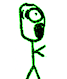 Zombie Attack!!!Zombie Attack!!!Zombie Attack!!!Zombie Attack!!!Zombie Attack!!!Zombie Attack!!!Zombie Attack!!!Zombie Attack!!!Zombie Attack!!!